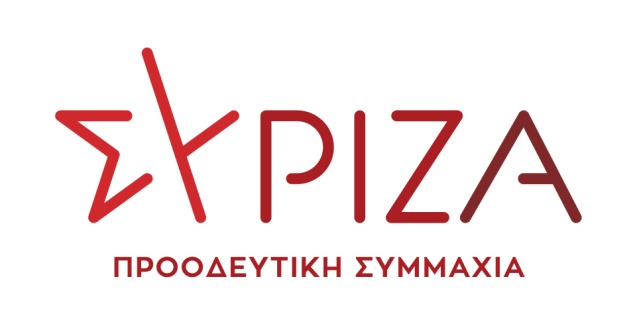 ΔΕΛΤΙΟ ΤΥΠΟΥΣτη Βουλή συζητήθηκε επίκαιρη ερώτηση του βουλευτή Ροδόπης ΣΥΡΙΖΑ-ΠΣ Δημήτρη Χαρίτου Σοβαρή καθυστέρηση στην ένταξη έργων των Δήμων της Ροδόπης στο πρόγραμμα «Αντώνης Τρίτσης»Μετά από 2,5 χρόνια παλινωδιών η κυβέρνηση αναγνώρισε τη σημασία του προγράμματος «Φιλόδημος» Στη Βουλή συζητήθηκε η επίκαιρη ερώτηση του βουλευτή Ροδόπης ΣΥΡΙΖΑ-ΠΣ Δημήτρη Χαρίτου για την ένταξη έργων των Δήμων της Ροδόπης στο πρόγραμμα «Αντώνης Τρίτσης». Εκ μέρους της κυβέρνησης απάντησε στον βουλευτή ο αναπληρωτής υπουργός Εσωτερικών Στέλιος Πέτσας.Ο βουλευτής απευθυνόμενος στον αν. υπουργό τόνισε: «Κύριε υπουργέ χρειάστηκε να περάσουν σχεδόν 2,5 χρόνια για να ανακοινώσετε τα 105 έργα στο πρόγραμμα Αντώνης Τρίτσης ύψους 340 εκ. ευρώ, ένα εκ των οποίων είναι η ανάπλαση αστικής περιοχής του Δήμου Κομοτηνής 4,8 εκ. ευρώ και ένα μικρότερο του Δήμου Ιάσμου. Ενώ ο Δήμος Κομοτηνής και οι άλλοι Δήμοι με βάση το πλαφόν που εσείς ορίσατε κατέθεσαν τα έργα, που κατά προτεραιότητα διεκδικούν για ένταξη, ύψους 22,5 εκ. ευρώ ο Δήμος Κομοτηνής και από 12 εκ. περίπου οι άλλοι τρεις Δήμοι. Ενώ οι ίδιοι ανταποκρίθηκαν παρά τις ασφυκτικές προθεσμίες που θέσατε, μάταια περιμένουν την ένταξη των έργων για να προχωρήσουν στην υλοποίηση τους. Τώρα θα έπρεπε να υλοποιείται και όχι να συζητάμε για την ένταξη του έργου ανάπλασης στον Δήμο Κομοτηνής, υποστηρίζουν δημόσια οι εκπρόσωποι του. Πολύ δικαιολογημένα γιατί δική σας δέσμευση ήταν η ένταξη του 50% των έργων στο πρόγραμμα «Α.Τρίτσης» έως το τέλος του περασμένου χρόνου. Μπορείτε να μας πείτε ποιο είναι το  ποσοστό έργων που έχετε εντάξει;Χρειάστηκαν δύο χρόνια μετά από πολλές παλινωδίες για να αναγνωρίσετε τη σημασία του «Φιλόδημου» με αποτέλεσμα να βαλτώνουν τα έργα. Το λιγότερο που θα μπορούσε να σας καταλογίσει κανείς, είναι έλλειμμα διαχειριστικής επάρκειας, για να μην πω ανικανότητας. Εκτός της σοβαρής καθυστέρησης, αφαιρούνται από το πλαφόν των Δήμων έργα που είχαν ενταχθεί στο πρόγραμμα Φιλόδημος, ακόμη και αυτά που έχει ολοκληρωθεί η υλοποίησή τους. Αδικείτε τους μικρούς Δήμους της περιφέρειας, τιμωρείτε όσους επέδειξαν αποτελεσματικότητα.Τα έργα των Δήμων της Ροδόπης των οποίων καθυστερεί η ένταξη, έργα όπως η κατασκευή δικτύων αποχέτευσης, ύδρευσης οικισμών, αγροτικής οδοποιίας, εξοπλισμού διαχείρισης των απορριμμάτων, ψηφιακής αναβάθμισης υπηρεσιών κα, που έχουν κατατεθεί, είναι βέβαιο πως η υλοποίησή τους θα ανακουφίσει τις τοπικές κοινωνίες. Σε μια δύσκολη οικονομικά συγκυρία η ένταξη και η υλοποίηση τους θα δώσει αναπτυξιακή ώθηση, θα συμβάλλει στην  ενίσχυση της εργασίας και στην τόνωση της τοπικής οικονομίας».Ο βουλευτής έθεσε το ερώτημα στον αν. υπουργό: «Κύριε υπουργέ, σας ερωτώ εσείς θέσατε το πλαφόν για κάθε Δήμο, πέστε μας λοιπόν με ποιο συγκεκριμένο χρονοδιάγραμμα θα προχωρήσετε στην ένταξη των έργων που σας κατέθεσε ο Δήμος Κομοτηνής και οι άλλοι Δήμοι στη Ροδόπη. Και αν θα εξαιρέσετε από το πλαφόν τα έργα που είχαν ενταχθεί στο πρόγραμμα Φιλόδημος, τουλάχιστον αυτά που έχουν υλοποιηθεί, ώστε να αυξηθεί η χρηματοδότηση των Δήμων».Ο βουλευτής Ροδόπης ζήτησε από τον αν. υπουργό τα έργα που εντάσσονται στο πρόγραμμα «Αντώνης Τρίτσης» να ανακοινώνονται πρώτα στους Δήμους και όχι στους κυβερνητικούς βουλευτές. Το «κατόπιν ενεργειών μου» δεν υποτιμά μόνο το ρόλο των Δήμων αλλά εκθέτει και το ίδιο το υπουργείο. Ο αναπληρωτής υπουργός Εσωτερικών στην απάντησή του όχι μόνο δεν αναγνώρισε  ότι υπάρχει σοβαρή καθυστέρηση στην ένταξη των έργων των Δήμων της Ροδόπης, αλλά αντίθετα ισχυρίστηκε ότι η κυβέρνηση της ΝΔ έφτιαξε ένα ισχυρό με περισσότερους πόρους πρόγραμμα, το «Αντώνης Τρίτσης». Ενώ αναφερόμενος στο πρόγραμμα «Φιλόδημος» επί κυβέρνησης ΣΥΡΙΖΑ ισχυρίστηκε ότι αφορά τους μικρούς Δήμους απαξιώνοντας τη μεγάλη συμβολή που είχε στην ταχύτερη ένταξη και υλοποίηση από τους Δήμους έργων ζωτικής σημασίας για τους δημότες. Έργα αποχέτευσης, ύδρευσης, αγροτικής οδοποιίας κλπ, κάτι που αναγνωρίστηκε καθολικά από τους αυτοδιοικητικούς. Ο υπουργός ανακοίνωσε ότι το αμέσως επόμενο διάστημα, συγκεκριμένα τον Ιανουάριο και το Φεβρουάριο, θα ενταχθούν δυο έργα του Δήμου Κομοτηνής, το πρώτο «ψηφιακή αναβάθμιση και μετασχηματισμός των υπηρεσιών του Δήμου Κομοτηνής» και το δεύτερο «προμήθεια Κινητού Σταθμού Μεταφόρτωσης Απορριμμάτων», δέσμευση που οφείλει ο αν. υπουργός να εκπληρώσει. Ενώ για την ένταξη των έργων που έχουν κατατεθεί στο πρόγραμμα «Α.Τρίτσης» από τους άλλους Δήμους επιφυλάχθηκε να απαντήσει, προφανώς γιατί δεν ήταν σε γνώση του σε ποιο σημείο βρίσκονται.Ο βουλευτής στη δευτερολογία του τόνισε με έμφαση: «μετά από παλινωδίες δύο ετών αυτό που κάνατε ήταν να αντιγράψετε το πρόγραμμα «Φιλόδημος». Μόνο που το κόστος της καθυστέρησης σχεδόν 2,5 ετών θα το υποστούν οι πολίτες που δε βλέπουν να γίνονται έργα και οι ίδιοι οι Δήμοι. Αντί να αξιοποιήσετε εξαρχής τον «Φιλόδημο» εσείς τον απαξιώνετε. Ένα πρόγραμμα που  έδωσε τη δυνατότητα στους μικρούς Δήμους γρήγορα να εντάσσουν και να εκτελούν έργα ζωτικής σημασίας.Αφήσατε να λήξει η σύμβαση τέλη του 2019 με την Ευρωπαϊκή Τράπεζα Επενδύσεων και το Ταμείο Παρακαταθηκών και Δανείων και ήρθατε μετά από δύο χρόνια να υπογράψετε τη σύμβαση αναγνωρίζοντας ουσιαστικά τη σημασία και την αξία του «Φιλόδημου».Η ευθύνη για τη καθυστέρηση  2,5 χρόνων ένταξης έργων στο «Αντώνης Τρίτσης» ανήκει αποκλειστικά στην κυβέρνησή σας».Ο βουλευτής ολοκλήρωσε την παρέμβασή του στη Βουλή μιλώντας για τα κριτήρια ένταξης των έργων, πέραν του θέματος του πλαφόν για όσα έργα είχαν ενταχθεί και υλοποιηθεί στον Φιλόδημο και σημείωσε:Ανησυχούμε γιατί είναι υπαρκτός ο κίνδυνος να αναβιώσουν πελατειακές λογικές. Ευτυχώς που δεν υπάρχουν διαθέσιμοι δήμαρχοι για κάτι τέτοιο. Και το λέω αυτό γιατί η ΚΥΑ που υπογράψατε δίνει στον υπουργό τη δυνατότητα κατ’ εξαίρεση επιλεκτικά να εντάσσει έργα στο πρόγραμμα.Μην προχωρήσετε σε κατ’ επιλογήν εντάξεις, αλλά δώστε μία οριζόντια λύση με τα έργα που αφαιρέσατε λόγω πλαφόν, έργα που ήταν ενταγμένα και υλοποιήθηκαν από το πρόγραμμα «Φιλόδημος», ώστε να μπορέσουν οι Δήμοι να πάρουν επιπλέον πόρους, ιδιαίτεροι οι Δήμοι της περιφέρειας».